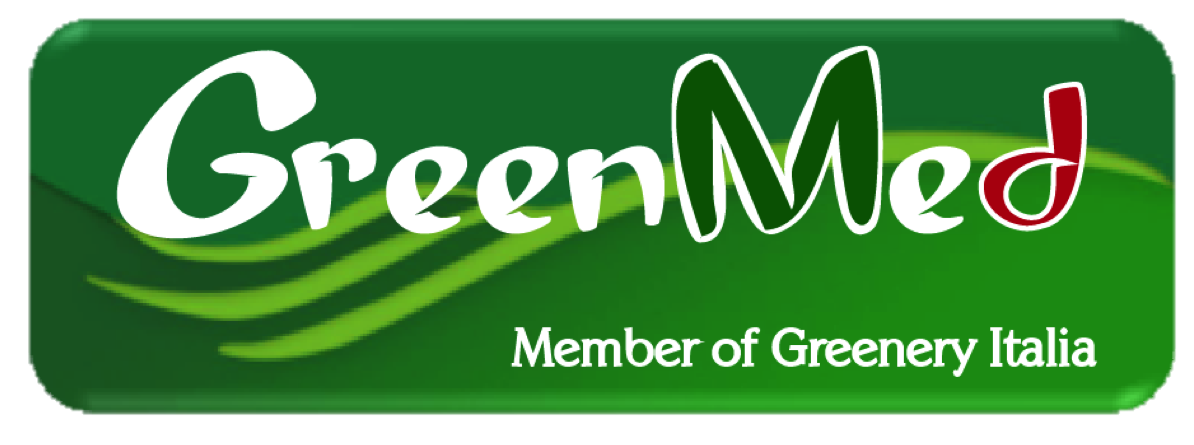 Scheda tecnicaScheda tecnicaProdottoVarietàCalibroConfezionamentoTipi di imballoCodice EANCategoriaColli per EPALColli per DPAProduttoreResponsabile